   Kynologický klub Březolupy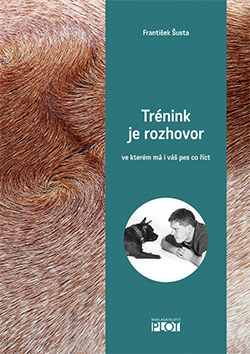 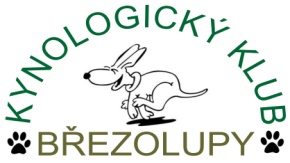                                           pořádá seminář                          TRENINK JE ROZHOVOR         S RNDr. FRANTIŠKEM ŠUSTOU       Termín konání: 19.5.2015     Místo konání: SOŠ a Gymnázium Staré Město                               Velehradská 1527                               Staré Město u Uh. Hradiště     Začátek:  17:00hod    Tento seminář vznikl v souvislosti s knihou           „Trénink je rozhovor, ve kterém má i Váš pes co říct“                                                                                                                                     (F. Šusta, 2014, nakladatelství Plot)     Je vhodný jak pro ty, kteří absolvovali předchozí semináře, tak pro začátečníky. Seminář podává      trénink cestou pozitivního posilování jako rozhovor se zvířetem, složený ze slov CHCI PODNĚT   (zvíře) – PODNĚT (člověk) – CHOVÁNÍ (zvíře) – BRIDGE (člověk) – ODMĚNA (dá člověk, spotřebuje zvíře), a rekapituluje celý tento rozhovor tak, jak se v praxi staví, tedy od posledního „slova“ k prvnímu. Krom videí z tréninku exotů a mořských savců je postaven především na rozborech videonahrávek konkrétních případů ze cvičáků. Jde především o nápravy problémových chování jako agrese, strach, pověrčivé chování a zlozvyky, oprava různých prvků v agility. Nechybí videa několika konkrétních dvojic, o kterých je psáno v knize. Seminář je proložen i „tréninkovými hrami“ v různých verzích.Doba trvání semináře je cca 5 - 6 hodin. Seminář je bez psů.Cena semináře:   850,-KčPro členy KK Březolupy:   750,-KčPlatba na místě:  + 100,-KčPřihlášky a případné dotazy zasílejte na :  kynolog.brezolupy@seznam.czDo přihlášky uveďte:      TRENINK JE ROZHOVOR                                                 jméno + příjmení                                                telefonní číslo                                                e-mailPlatbu zasílejte na účet klubu:                       670100-2208415669/6210  Jako variabilní číslo uvádějte číslo vašeho mobilu, jako v přihlášce, do zprávy pro příjemce uveďte    své jméno.Přihláška bude přijata až po zaplacení poplatku za seminář. Platba je přenosná na náhradníka, při neúčasti a nesehnání náhradníky je nevratná!UZÁVĚRKA   10.5.2015                                                                                                                  http://kynologove-brezolupy.wz.cz